Приложение 6УТВЕРЖДЕНОУказом Главы Донецкой Народной Республики
от 25.12.18 № 151РИСУНОКфлага Государственного комитета по земельным ресурсам
Донецкой Народной Республики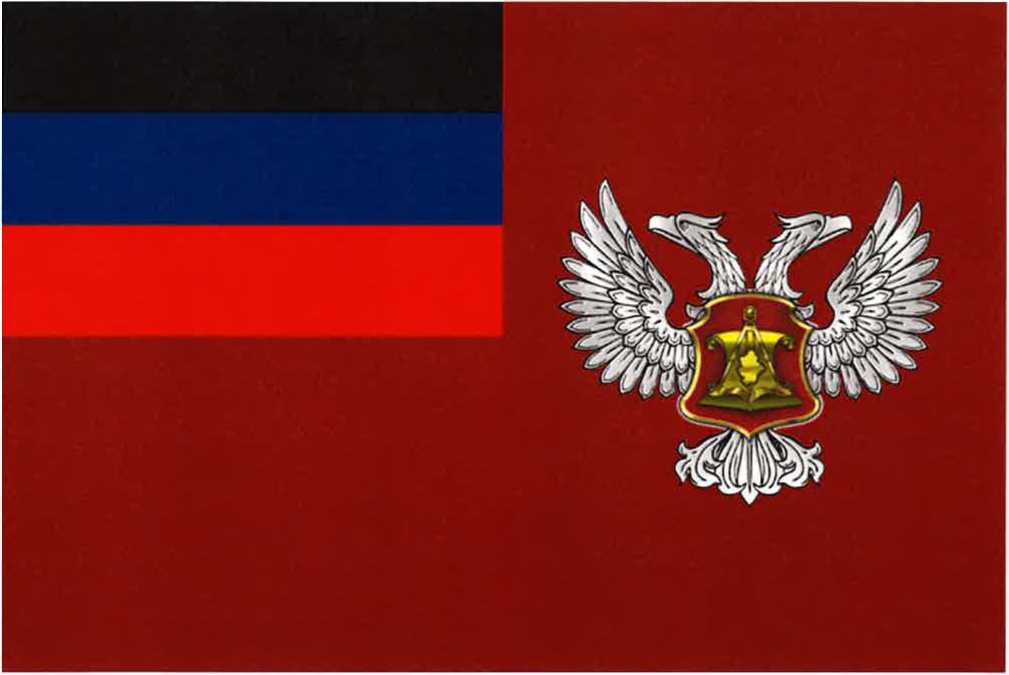 